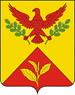 ПОСТАНОВЛЕНИЕАДМИНИСТРАЦИИ ШАУМЯНСКОГО СЕЛЬСКОГО ПОСЕЛЕНИЯТУАПСИНСКОГО РАЙОНА     от 28.04.2021                                                                           		    № 39с. ШаумянО внесении изменений в постановление администрации Шаумянского сельского поселения Туапсинского района от 15.10.2020 года №75Об утверждении муниципальной программы«Социальная поддержка населения Шаумянского сельского поселенияТуапсинского района на 2021 год»	В соответствии с Федеральным законом от 6 октября  2003 года                         № 131-ФЗ «Об общих принципах организации местного самоуправления в Российской Федерации», постановлением администрации Шаумянского сельского поселения Туапсинского района от 14 августа 2020 года № 57               «Об утверждении Порядка определения сроков, разработки, утверждения муниципальных программ, их формирования и реализации и Порядке проведения оценки эффективности и критериев реализации муниципальных программ Шаумянского сельского поселения Туапсинского района», постановлением администрации Шаумянского сельского поселения Туапсинского района от 12 октября 2020 года № 69 «Об утверждении перечня муниципальных программ,  назначения ответственных лиц за исполнение мероприятий направленных на реализацию муниципальных программ, ведения мониторинга и предоставления отчетности муниципальных программ, реализуемых на территории Шаумянского сельского поселения Туапсинского района в 2021 году», п о с т а н о в л я ю:	1. Утвердить муниципальную программу «Социальная поддержка населения Шаумянского сельского поселения Туапсинского района на 2021 год» (прилагается).	2. Контроль за выполнением настоящего постановления оставляю за собой.	3. Постановление вступает в силу со дня его подписания.ГлаваШаумянского сельского поселенияТуапсинского района                                                                      А.А. КочканянМуниципальная программа«Социальная поддержка населения Шаумянского сельского поселения Туапсинского района на 2021 год»Паспорт муниципальной программы «Социальная поддержка населения Шаумянского сельского поселения Туапсинского района на 2021 год»Содержание проблемы, обоснование необходимости ее решения программным методомСоциальная поддержка населения представляет собой систему правовых, экономических, организационных и иных мер, гарантированных государством отдельным категориям населения.Уровень обеспечения жизнедеятельности экономически несамостоятельных категорий населения, нуждающихся в поддержке государства, их социально-экономическое положение является индикатором степени «социальности» государства.В условиях перехода к рыночной экономике социальная защищенность людей заключается в предотвращении падения уровня жизни социально уязвимых групп населения, таких как инвалиды, пенсионеры, дети.Программа на 2021 год предполагает преемственность и развитие наиболее зарекомендовавших себя мероприятий, таких как:- оказание единовременной адресной денежной помощи малоимущим гражданам;- оказание помощи малоимущим гражданам в обеспечении промышленными и продовольственными товарами;- оказание социально - бытовых услуг нуждающимся гражданам;- проведение мероприятий, привлекающих внимание к проблемам граждан, нуждающихся в социальной поддержке.Цели и задачи ПрограммыОсновными целями Программы являются:- создание условий для роста благосостояния отдельных категорий граждан и повышение доступности социального обслуживания населения;- повышение уровня доступности приоритетных объектов и услуг в приоритетных сферах жизнедеятельности инвалидов и других маломобильных групп населения;- проведение мероприятий, привлекающих внимание к проблемам граждан, нуждающихся в социальной поддержке.Основными задачами Программы являются:- повышение уровня и качества жизни малоимущих граждан;- снятие социальной напряженности;- повышение эффективности механизмов нормативного регулирования в сфере защиты прав и интересов, социального обеспечения малоимущей категории населения, предоставления им льгот, услуг и социальных гарантий.Сроки реализации ПрограммыРеализация мероприятий Программы запланирована в течение 2021 года.Перечень мероприятий ПрограммыРесурсное обеспечение ПрограммыОбщий объем финансирования Программы за счет бюджета Шаумянского сельского поселения Туапсинского района на 2021 год составляет 225,0 тыс. руб., их них:- на приобретение материалов и выполнение работ по обновлению пандусов, благоустройству подъездных путей к входам в здания домов культуры и администрации сельского поселения для маломобильных граждан – 45,0 тыс. рублей;- на оказание адресной помощи ветеранам ВОВ, гражданам, пострадавшим при чрезвычайных ситуациях, оказание помощи гражданам в трудной жизненной ситуации – 50,0 тыс. рублей;- на оказание единовременной помощи, на приобретение предметов быта и первой необходимости – 130,0 тыс. рублей.Указанные средства будут направлены на реализацию мероприятий Программы.Система управления реализацией ПрограммыОтветственность за реализацию Программы и достижение планируемых значений показателей ее эффективности несет разработчик Программы – администрация Шаумянского сельского поселения Туапсинского района.Отчет о выполнении Программы, включая меры по повышению эффективности ее реализации, представляются администрацией Шаумянского сельского поселения Туапсинского района.Оценка эффективности реализации ПрограммыПрограмма направлена на развитие мер социальной поддержки населения Шаумянского сельского поселения Туапсинского района. Важнейшими индикаторами и показателями, позволяющие оценить реализацию программы являются объемы средств используемых на осуществление мер социальной поддержки и количество граждан, получивших меры социальной поддержки.Планируемые показатели эффективности реализации Программы представлены в приложение № 1 к настоящей Программе.                                                                                                  ПРИЛОЖЕНИЕ 1                                                                             к муниципальной программе                                                                              «Социальная поддержка населения                                                                              Шаумянского сельского поселения                                                                             Туапсинского района на 2021 год»                                                                                   Планируемые показатели эффективности реализации муниципальной программы «Социальная поддержка населения Шаумянского сельского поселения Туапсинского района на 2021 год»                                                                                                  ПРИЛОЖЕНИЕ 2                                                                             к муниципальной программе                                                                              «Социальная поддержка населения Шаумянского сельского поселения                                                                              Туапсинского района на 2021 год»     ПОДПРОГРАММА«Доступная среда на территории Шаумянского сельского поселения Туапсинского района на 2021 год» муниципальной программы «Социальная поддержка населения Шаумянского сельского поселения Туапсинского района на 2021 год»ПАСПОРТподпрограммы Доступная среда на территории Шаумянского сельского поселения Туапсинского района на 2021 год» муниципальной программы «Социальная поддержка населения Шаумянского сельского поселения Туапсинского района на 2021 год»1. Содержание проблемы, обоснование необходимости ее решения программно-целевым методом.Государственная поддержка и социальная защита инвалидов в            современных социально-экономических условиях является одной из важнейших задач общества. В 2008 году Российская Федерация подписала и в 2012 году ратифицировала Конвенцию Организации Объединенных Наций о правах инвалидов (далее - Конвенция), которая определила принципы построения политики государства в отношении инвалидов.Согласно Конвенции, государства-участники должны принимать надлежащие меры для обеспечения инвалидам наравне с другими гражданами доступа к физическому окружению (здания и сооружения, окружающие человека в повседневной жизни), транспорту, информации и связи, а также другим объектам и услугам, открытым или предоставляемым для населения. Эти меры, которые включают выявление и устранение препятствий и барьеров, мешающих доступности, должны распространяться, в частности: на здания, дороги, транспорт и другие объекты, включая школы, жилые дома, медицинские учреждения и рабочие места; на информационные, коммуникационные и другие службы, включая электронные и экстренные службы.С учетом требований Конвенции, а также положений Международной классификации функционирования, ограничений жизнедеятельности и          здоровья доступная среда может определяться как физическое окружение, объекты транспорта, информации и связи, дооборудованные с целью устранения препятствий и барьеров, возникающих у индивида или группы людей с учетом их особых потребностей. Доступность среды определяется уровнем ее возможного использования соответствующей группой населения.Доступная среда жизнедеятельности является ключевым условием интеграции инвалидов в общество. Способность инвалидов быть независимыми экономическими субъектами, участвовать в политической, культурной и социальной жизни общества отражает уровень реализации их прав как граждан социального государства, создает предпосылки для реализации их потенциала и, следовательно, способствует социальному и экономическому развитию государства. Число людей, для которых затруднено использование элементов существующей среды жизнедеятельности, гораздо больше, чем зарегистрированное статистикой число инвалидов.Развитие спорта среди инвалидов имеет ряд проблем: не обеспечена доступность спортивных сооружений, недостаточное оснащение специальными техническими средствами и оборудованием для проведения учебно-тренировочного процесса.Требуется усиление мер по информационному обеспечению системы реабилитации инвалидов и формированию толерантного отношения общества к инвалидам. Одним из важнейших условий интеграции инвалидов в общество является формирование доступной среды жизнедеятельности.Вместе с тем формирование доступной среды для инвалидов, несмотря на существующую правовую основу и проводимую работу, в Шаумянском сельском поселении Туапсинского района находится на недостаточном уровне.Существующий уровень без барьерной среды не позволяет в полной мере решать вопросы интеграции в общество людей с ограниченными возможностями.Нерешенность проблемы формирования доступной среды для инвалидов порождает серьезные социально-экономические последствия, основными из которых являются:высокая социальная зависимость, вынужденная изоляция инвалидов, осложняющая проведение медицинской, социальной и психологической реабилитации, выступающая в качестве самостоятельного фактора инвалидизации и предопределяющая возрастание спроса инвалидов на медицинские и социальные услуги в стационарных и надомных условиях;равнодушное отношение к инвалидам в массовом сознании, социальная разобщенность инвалидов и граждан, не являющихся инвалидами, предопределяющие необходимость проведения соответствующих разъяснительных, образовательно-информационных кампаний;ограничение жизнедеятельности других маломобильных групп населения (лиц преклонного возраста, временно нетрудоспособных, беременных, людей с детскими колясками, детей дошкольного возраста).Программа предусматривает реализацию комплекса мероприятий, направленных на устранение существующих препятствий и барьеров и обеспечение беспрепятственного доступа к приоритетным объектам и услугам в приоритетных сферах жизнедеятельности инвалидов и других маломобильных групп населения в Шаумянском сельском поселении Туапсинского района.Устранение барьеров в приоритетных сферах жизнедеятельности инвалидов позволяет наиболее эффективно решать проблемы социальной адаптации и интеграции их в общество. Текущее бюджетное финансирование органов и учреждений различной ведомственной принадлежности не позволяет в полной мере выполнить поставленные задачи. Ввиду масштабности проблемы формирования доступной среды, требующей значительных финансовых средств, возможности краевого и местных бюджетов позволят ее решить только частично.Программно-целевой метод решения проблем реабилитации инвалидов представляется наиболее целесообразным для дальнейшего развития в Шаумянском сельском поселении Туапсинского района системы комплексной реабилитации как основного средства интеграции инвалидов в общество. Данный метод позволит реализовать наиболее востребованные меры социальной поддержки инвалидов.2. Цели и задачи ПодпрограммыОсновной целью Подпрограммы является обеспечение беспрепятственного доступа к приоритетным объектам и услугам в приоритетных сферах жизнедеятельности инвалидов и других маломобильных групп населения (людей, испытывающих затруднения при самостоятельном передвижении, получении услуг, необходимой информации) в Шаумянском сельском поселении Туапсинского района.Для реализации поставленной цели предусматривается решение следующих основных задач:- повышение уровня доступности приоритетных объектов и услуг в приоритетных сферах жизнедеятельности инвалидов и других маломобильных групп населения в Шаумянском сельском поселении Туапсинского района;- преодоление социальной разобщенности в обществе и формирование позитивного отношения к проблемам инвалидов и к проблеме обеспечения доступной среды жизнедеятельности для инвалидов и других маломобильных групп населения в Шаумянском сельском поселении Туапсинского района.3. Сроки реализации ПодпрограммыРеализация мероприятий Подпрограммы запланирована в течение 2021 года.Перечень мероприятий ПодпрограммыРесурсное обеспечение ПодпрограммыОбщий объем финансирования Подпрограммы за счет бюджета Шаумянского сельского поселения Туапсинского района на 2021 год составляет 45,0 тыс. рублей.Система управления реализацией ПодпрограммыОтветственность за реализацию Подпрограммы и достижение планируемых значений показателей ее эффективности несет разработчик Подпрограммы – администрация Шаумянского сельского поселения Туапсинского района.	Отчеты о выполнении Подпрограммы, включая меры по повышению эффективности ее реализации, представляются администрацией Шаумянского сельского поселения Туапсинского района.Оценка эффективности реализации ПодпрограммыГлаваШаумянского сельского поселения Туапсинского района                                                                           А.А. Кочканян                                                                             ПРИЛОЖЕНИЕ 3                                                                             к муниципальной программе                                                                              «Социальная поддержка населения Шаумянского сельского поселения                                                                              Туапсинского района на 2021 год»     ПОДПРОГРАММА«Оказание социальной помощи ветеранам Великой Отечественной Войны и отдельным категориям граждан Шаумянского сельского поселения Туапсинского района на 2021 год» муниципальной программы «Социальная поддержка населения Шаумянского сельского поселения Туапсинского района на 2021 год»ПАСПОРТПодпрограммы «Оказание социальной помощи ветеранам Великой Отечественной Войны и отдельным категориям граждан Шаумянского сельского поселения Туапсинского района на 2021 год» муниципальной программы «Социальная поддержка населения Шаумянского сельского поселения Туапсинского района на 2021 год»Содержание проблемы, обоснование необходимости ее решения программно-целевым методом        В условиях продолжающегося роста экономики нашего государства по-прежнему существует необходимость в социальной поддержке ветеранов Великой Отечественной Войны, отдельных категорий граждан, малоимущие граждане, имеющие доход ниже прожиточного минимума, пенсионеры, многодетные и неполные семьи, инвалиды. Именно они тяжелее всего переносят, рост цен на товары первой необходимости, увеличение затрат на оплату жилья, высокий уровень цен на лекарства.        Другой категорией, нуждающихся в социальной поддержке, являются граждане, пострадавшие от пожаров, стихийных бедствий, оказавшиеся в трудной жизненной ситуации. Восстановление такими гражданами нормальных жизненных условий становится очень серьезной проблемой.         Районные общественные организации проводят большую организаторскую работу по привлечению пенсионеров и инвалидов, женщин к участию в районных мероприятиях, представляют интересы отдельных категорий граждан в политических и общественных объединений. Финансовых средств, поступающих из других источников на финансовую поддержку общественных организаций, недостаточно для выполнения задач, определенных учредительными документами.Цели и задачи ПодпрограммыЦели и задачи Подпрограммы:- адресная поддержка социально незащищенной категории граждан;- организация и проведение мероприятий и декад социально незащищенной категории граждан;- финансовая поддержка сельских общественных организаций.-  повышение уровня социальной защищенности соответствующих групп населения;- поддержка граждан, попавших в критическую жизненную ситуацию в результате пожара или стихийного бедствия;- снижение социальной напряженности.Сроки реализации ПодпрограммыРеализация мероприятий Подпрограммы запланирована в течение 2021 года.Перечень мероприятий ПодпрограммыРесурсное обеспечение Подпрограммы.Общий объем финансирования Подпрограммы за счет бюджета Шаумянского сельского поселения Туапсинского района на 2021 год составляет 160,0 тыс. рублей.Система управления реализацией Подпрограммы.Ответственность за реализацию Подпрограммы и достижение планируемых значений показателей ее эффективности несет разработчик Подпрограммы – администрация Шаумянского сельского поселения Туапсинского района.Отчеты о выполнении Подпрограммы, включая меры по повышению эффективности ее реализации, представляются администрацией Шаумянского сельского поселения Туапсинского района.Оценка эффективности реализации программы.ГлаваШаумянского сельского поселенияТуапсинского района                                                                      А.А. КочканянЛИСТ СОГЛАСОВАНИЯк постановлению администрации Шаумянского сельского поселенияТуапсинского районаот 28.04.2021 № 39О внесении изменений в постановление администрации Шаумянского сельского поселения Туапсинского района от 15.10.2020 года №75Об утверждении муниципальной программы«Социальная поддержка населения Шаумянского сельского поселенияТуапсинского района на 2021 год»Проект составлен и внесен:Ведущий специалистпо финансовым вопросамадминистрацииШаумянского сельского поселения Туапсинского района                                                                  А.С.Харатян Проект согласован:Заместитель главыШаумянского сельского поселения Туапсинского района                                                                  Т.А.Делигевурян Ведущий специалист по организационным вопросамадминистрации Шаумянского сельского поселения  Туапсинского района                                               Р.Г.АнучкинаВедущий специалист по общим вопросамадминистрацииШаумянского сельского поселенияТуапсинского района                                                                   А.А.Варельджян                                                    Начальник МКУ «ЦБШаумянского сельского поселения Туапсинского района»                                                                 С.К.НизельникПРИЛОЖЕНИЕ 1к постановлению администрации Шаумянского сельского поселенияТуапсинского района                                                                                   от 28.04.2021 № 39Наименование Программы«Социальная поддержка населения Шаумянского сельского поселения Туапсинского района на 2021 год»Разработчик Программы Администрация Шаумянского сельского поселения Туапсинского районаЗаказчик ПрограммыАдминистрация Шаумянского сельского поселения Туапсинского районаКоординатор ПрограммыАдминистрация Шаумянского сельского поселения Туапсинского районаИсполнители мероприятий ПрограммыАдминистрация Шаумянского сельского поселения Туапсинского районаЦели и задачи Программы- адресная поддержка социально незащищенной категории граждан;- повышение уровня доступности приоритетных объектов и услуг в приоритетных сферах жизнедеятельности инвалидов и других маломобильных групп населения Шаумянского сельского поселения Туапсинского районаОжидаемые конечные результаты Программы- оказание социально-бытовых услуг нуждающимся гражданам;- повышение уровня и качества жизни малоимущих граждан- организация мероприятий по решению вопросов, связанных с социальным и медицинским обслуживанием ветеранов ВОВСроки реализации Программы2021 годОбъем и источники финансирования Программы Общий объем финансирования Программы составляет 225,0 тыс. руб. из бюджета Шаумянского сельского поселения Туапсинского районаКонтроль за выполнением ПрограммыАдминистрация Шаумянского сельского поселения Туапсинского района№ п/пНаименование мероприятияОбъем финансирования, тыс. руб.Исполнитель1.Обустройство специальными символами доступных элементов здания администрации и указателями направления движения:табличка тактильная с режимом работы и шрифтом Брайля (вывеска с реквизитами);табличка тактильная-расположение кабинетов и шрифтом Брайля;табличка-вызов персонала и шрифтом Брайля;наклейки информационные-желтый кругОбустройство специальными символами доступных элементов здания ДК с. Шаумян:табличка тактильная с режимом работы и шрифтом Брайля (вывеска с реквизитами)45,0Администрация Шаумянского  сельского поселения Туапсинского района 2.Оказание адресной помощи ветеранам ВОВ, гражданам, пострадавшим при чрезвычайных ситуациях, оказание помощи гражданам в трудной жизненной ситуации50,0Администрация Шаумянского  сельского поселения Туапсинского района3.Оказание единовременной помощи на приобретение предметов быта и первой необходимости130,0Администрация Шаумянского  сельского поселения Туапсинского районаИТОГО: 225,0ИТОГО: 225,0ИТОГО: 225,0ИТОГО: 225,0Наименование показателей эффективности реализации программыЕдиница измеренияБазовое значение показателя, в годПланируемое значение показателя, в годОбустройство специальными символами доступных элементов здания администрации и указателями направления движения:табличка тактильная с режимом работы и шрифтом Брайля (вывеска с реквизитами);табличка тактильная-расположение кабинетов и шрифтом Брайля;табличка-вызов персонала и шрифтом Брайля;наклейки информационные-желтый кругОбустройство специальными символами доступных элементов здания ДК с. Шаумян:табличка тактильная с режимом работы и шрифтом Брайля (вывеска с реквизитами)штук11Адресная помощь ВОВ, гражданам, пострадавшим при чрезвычайных ситуациях, оказание помощи гражданам в трудной жизненной ситуациичеловек55Оказание единовременной помощи на приобретение предметов быта и первой необходимостичеловек1010Наименование Подпрограммы«Доступная среда на территории Шаумянского сельского поселения Туапсинского района на 2021 год»Разработчик ПодпрограммыАдминистрация Шаумянского сельского поселения Туапсинского районаЗаказчик ПодпрограммыАдминистрация Шаумянского сельского поселения Туапсинского районаКоординатор ПодпрограммыАдминистрация Шаумянского сельского поселения Туапсинского районаИсполнители мероприятий ПодпрограммыАдминистрация Шаумянского сельского поселения Туапсинского районаЦели ПодпрограммыПовышение уровня доступности приоритетных объектов и услуг в приоритетных сферах жизнедеятельности инвалидов и других маломобильных групп населения Шаумянского сельского поселения Туапсинского районаЗадачи Подпрограммы- повышение уровня доступности приоритетных объектов и услуг в приоритетных сферах жизнедеятельности инвалидов и других маломобильных групп населения в Шаумянском сельском поселении Туапсинского района;- преодоление социальной разобщенности в обществе и формирование позитивного отношения к проблемам инвалидов и к проблеме обеспечения доступной среды жизнедеятельности для инвалидов и других маломобильных групп населения в Шаумянском сельском поселении Туапсинского района".Сроки реализации Подпрограммы2021 годРесурсное обеспечение и объем финансирования ПодпрограммыОбщий объем финансирования Подпрограммы составляет 45,0 тыс. руб., из бюджета Шаумянского сельского поселения Туапсинского районаКонтроль за выполнением ПодпрограммыАдминистрация Шаумянского сельского поселения Туапсинского района, Совет Шаумянского сельского поселения Туапсинского района№ п/пНаименование мероприятияОбъем финансирования (тыс. руб.)1.Обустройство специальными символами доступных элементов здания администрации и указателями направления движения:табличка тактильная с режимом работы и шрифтом Брайля (вывеска с реквизитами);табличка тактильная-расположение кабинетов и шрифтом Брайля;табличка-вызов персонала и шрифтом Брайля;наклейки информационные-желтый кругОбустройство специальными символами доступных элементов здания ДК с. Шаумян:табличка тактильная с режимом работы и шрифтом Брайля (вывеска с реквизитами)45,0ВСЕГО:45,0Наименование показателей эффективности реализации программыЕдиница измеренияБазовое значение показателя, в годПланируемое значение показателя, в годОбустройство специальными символами доступных элементов здания администрации и указателями направления движения:табличка тактильная с режимом работы и шрифтом Брайля (вывеска с реквизитами);табличка тактильная-расположение кабинетов и шрифтом Брайля;табличка-вызов персонала и шрифтом Брайля;наклейки информационные-желтый кругОбустройство специальными символами доступных элементов здания ДК с. Шаумян:табличка тактильная с режимом работы и шрифтом Брайля (вывеска с реквизитами)штук11Наименование Подпрограммы«Оказание социальной помощи ветеранам Великой Отечественной Войны и отдельным категориям граждан Шаумянского сельского поселения Туапсинского района на 2021 год»Разработчик ПодпрограммыАдминистрация Шаумянского сельского поселения Туапсинского районаЗаказчик ПодпрограммыАдминистрация Шаумянского сельского поселения Туапсинского районаКоординатор ПодпрограммыАдминистрация Шаумянского сельского поселения Туапсинского районаИсполнители мероприятий ПодпрограммыАдминистрация Шаумянского сельского поселения Туапсинского районаЦели Подпрограммы- оказание социальной поддержки социально уязвимым, нетрудоспособным категориям населения;- повышение эффективности механизмов нормативного регулирования в сфере защиты прав и интересов, социального обеспечения малоимущей категории населения, предоставления им льгот, услуг и социальных гарантий;- организация мероприятий по решению вопросов, связанных с социальным и медицинским обслуживанием ветеранов ВОВЗадачи Подпрограммы- проведение мероприятий, привлекающих внимание к проблемам граждан, нуждающихся в социальной поддержке;- адресная поддержка социально незащищенной категории граждан;- оказание адресной помощи ветеранам ВОВ, гражданам, пострадавшим при чрезвычайных ситуациях, оказание помощи гражданам в трудной жизненной ситуацииСроки реализации Подпрограммы2021 годРесурсное обеспечение и объем финансирования ПодпрограммыОбщий объем финансирования Подпрограммы составляет 180,0 тыс.руб., из бюджета Шаумянского сельского поселения Туапсинского районаКонтроль за выполнением ПодпрограммыАдминистрация Шаумянского сельского поселения Туапсинского района, Совет Шаумянского сельского поселения Туапсинского района№ п/пНаименование мероприятияСрок исполненияСрок исполненияОбъем финансирования, тыс.руб.Объем финансирования, тыс.руб.ИсполнительИсполнительМеры материальной поддержкиМеры материальной поддержкиМеры материальной поддержкиМеры материальной поддержкиМеры материальной поддержкиМеры материальной поддержкиМеры материальной поддержкиМеры материальной поддержки1.1Оказание адресной помощи ветеранам ВОВ, гражданам, пострадавшим при чрезвычайных ситуациях, оказание помощи гражданам в трудной жизненной ситуацииежегодно по обращениям50,050,050,0Администрация Шаумянского сельского поселения Туапсинского райАдминистрация Шаумянского сельского поселения Туапсинского рай1.2Оказание единовременной помощи на приобретение предметов быта и первой необходимостиежегодно по обращениям130,0130,0130,0Администрация Шаумянского сельского поселения Туапсинского районаАдминистрация Шаумянского сельского поселения Туапсинского района2. Мероприятия по оказанию медицинской и социальной помощи2. Мероприятия по оказанию медицинской и социальной помощи2. Мероприятия по оказанию медицинской и социальной помощи2. Мероприятия по оказанию медицинской и социальной помощи2. Мероприятия по оказанию медицинской и социальной помощи2. Мероприятия по оказанию медицинской и социальной помощи2. Мероприятия по оказанию медицинской и социальной помощи2. Мероприятия по оказанию медицинской и социальной помощи2.1Организация мероприятий по решению вопросов, связанных с социальным и медицинским обслуживанием ветеранов ВОВв течение годане требует финансированияне требует финансированияне требует финансированияАдминистрация Шаумянского сельского поселения Туапсинского районаАдминистрация Шаумянского сельского поселения Туапсинского района3. Организационные мероприятия3. Организационные мероприятия3. Организационные мероприятия3. Организационные мероприятия3. Организационные мероприятия3. Организационные мероприятия3. Организационные мероприятия3. Организационные мероприятия3.1Обеспечение льготной подпиской на периодические издания «Черноморье сегодня» и «Туапсинские вести»в течение годане требует финансированияне требует финансированияне требует финансированияне требует финансированияАдминистрация Шаумянского сельского поселения Туапсинского района3.2Оказание помощи ветеранам «Новые тимуровцы» (уборка по дому, помощь на приусадебном участке и т.д.)в течение годане требует финансированияне требует финансированияне требует финансированияне требует финансированияАдминистрация Шаумянского сельского поселения Туапсинского района3.3Проведение работы с руководителями здравниц по вопросу выделения в летний период путевок для детей из социально неблагополучных семейежегодноне требует финансированияне требует финансированияне требует финансированияАдминистрация Шаумянского сельского поселения Туапсинского районаАдминистрация Шаумянского сельского поселения Туапсинского района3.4Оказание содействия в выявлении в поселении лиц пожилого возраста, нуждающихся в социально-медицинском обслуживании на домуежегодно по обращениюне требует финансированияне требует финансированияне требует финансированияАдминистрация Шаумянского сельского поселения Туапсинского районаАдминистрация Шаумянского сельского поселения Туапсинского района3.5Содействие в выявлении и жизнеустройстве детей, оставшихся без попечения родителей совместно с органами образования, здравоохранения, правоохранительными органамиежегодноне требует финансированияне требует финансированияне требует финансированияАдминистрация Шаумянского сельского поселения Туапсинского районаАдминистрация Шаумянского сельского поселения Туапсинского района3.6Проведение акций, привлекающих внимание к проблемам пожилых людей, инвалидов, семей с детьми и нуждающихся в социальной защите, согласно календарю памятных дат Краснодарского края, в том числе:- День памяти воинов интернационалистов;- День памяти погибших в радиационных авариях и катастрофах;- День Победы- День молодежи в России;- Международный день глухонемых;- День пожилого человека;- Всемирный день молодежи;- Международный день слепых15 февраля26 апреля9 мая27 июня17 сентября01 октября10 октября13 ноябряне требует финансированияне требует финансированияне требует финансированияАдминистрация Шаумянского сельского поселения Туапсинского районаАдминистрация Шаумянского сельского поселения Туапсинского района3.7Оказание социально-методической и психологической помощи многодетным родителям и трудоспособным детям из многодетных семей, испытывающим трудности в трудоустройствеежегодно по обращениюне требует финансированияне требует финансированияне требует финансированияАдминистрация Шаумянского сельского поселения Туапсинского районаАдминистрация Шаумянского сельского поселения Туапсинского района3.8Проведение регулярного обследования уровня жизни и доходов многодетных семей с целью осуществления мероприятий по оказанию необходимой социальной поддержкипостоянноне требует финансированияне требует финансированияАдминистрация Шаумянского сельского поселения Туапсинского районаАдминистрация Шаумянского сельского поселения Туапсинского районаАдминистрация Шаумянского сельского поселения Туапсинского района3.9Принять участие в проведении смотра-конкурса многодетных детей «Дом с большой буквы»ежегодноне требует финансированияне требует финансированияАдминистрация Шаумянского сельского поселения Туапсинского районаАдминистрация Шаумянского сельского поселения Туапсинского районаАдминистрация Шаумянского сельского поселения Туапсинского района3.10Проведение мероприятий, направленных на привлечение к проблемам многодетных семей (приобретение подарков к праздникам, выезд на краевые и районные мероприятия и др.): Международный день семьи (15 мая), Международный день защиты детей (01 июня), День супружеской любви и семейного счастья, памяти святых Петра и Февронии Муромских (08 июля), День знаний (01 сентября), День Матери (последнее воскресенье ноября), Дни новогодней елки (25 декабря – 10 января).в течение годане требует финансированияне требует финансированияАдминистрация Шаумянского сельского поселения Туапсинского районаАдминистрация Шаумянского сельского поселения Туапсинского районаАдминистрация Шаумянского сельского поселения Туапсинского районаИТОГОИТОГОИТОГО180,0180,0180,0180,0180,0Наименование показателей эффективности реализации программыЕдиница измеренияБазовое значение показателя, в годПланируемое значение показателя, в годАдресная помощь ВОВ, гражданам, пострадавшим при чрезвычайных ситуациях, оказание помощи гражданам в трудной жизненной ситуациичеловек55Оказание единовременной помощи на приобретение предметов быта и первой необходимостичеловек1010